令和1年7月吉日各　位東京都社会保険労務士会台東支部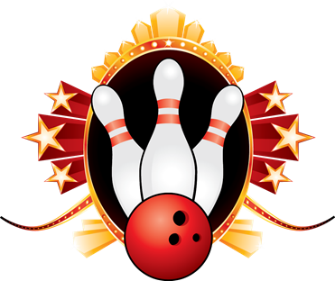 支部長 佐々木　隆
（公印省略）                                           ボウリング同好会 会長 竹山　文第1回 ボウリング同好会 定例会 のご案内向暑の候、会員の皆様におかれましてはますますご清祥のこととお慶び申し上げます。平素は支部の事業運営につきまして、格別のご協力を賜り厚く御礼申し上げます。さて、今期より発足いたしましたボウリング同好会の第1回定例会を下記のとおり行いますので、ご案内させていただきます。このボウリング同好会は、仕事を離れて仲間と趣味を楽しむ、課外倶楽部のような会にしていきたいと思っております。会場もお酒をのみながら乾杯ボウリングを楽しめる東京ドームの『CuBAR LOUNGE』をセレクトしてみました。同好会への加入手続きなどはなく、いつでもどなたでも自由に参加していただける会ですので、他の会員と気軽な交流の場にしていただければ嬉しい限りです。何年もやってないけど久しぶりにやってみようかなあと思い立った方、初めてだけど遊び感覚で行ってみようかなあと思われた方、どなた様もどうぞお気軽にご参加下さい。予約を入れる都合上、誠にお手数ではございますが、8月2日（金）までにメール又はFAXにて、参加申し込みをして下さいますようお願いいたします。開業・勤務を問わず、多数の皆様のご参加を心よりお待ち申し上げます。記１．日時　　令和１年8月30日（金）　19：00　～　21：00　２．場所　　東京ドームシティ黄色いビルの4F　『CuBAR LOUNGE』https://www.stroll-tips.com/cubar-lounge/３．会費　　2,000円　　　　　　　オープニング特別 大出血 価格！! ボウリング2ゲーム、飲食代込！以上第1回 ボウリング同好会 定例会に参加します。下記までご連絡ください。FAXの場合は切り取らずにお送りください。竹山社会保険労務士事務所　竹山宛TEL 03-5823-8055　FAX 03-5823-8056　 E-mail bowling_club@sr-taito.com氏　　　　　　　名該当を〇で囲んでください開　業　・　法人社員　・　勤務等